Megdöbbentő állategészségügyi és állatjóléti hiányosságokat tárt fel a Nébih egy Borsod-Abaúj-Zemplén vármegyei szarvasmarhatartónálSúlyosan és többszörösen jogsértő állattartási gyakorlat miatt intézkedtek a Nemzeti Élelmiszerlánc-biztonsági Hivatal (Nébih) ellenőrei 2023. áprilisában egy Borsod-Abaúj-Zemplén vármegyei állattartónál. A helyszínen bejelentés nélkül, jogsértően tartottak szarvasmarhákat, mely során az állategészségügyi, a járványvédelmi, valamint az állatjóléti követelményeket sem teljesítették. A Nébih az állatok tartóival szemben hatósági eljárást indított, ami jelenleg is folyamatban van.A szakembereket is próbára tevő körülményekkel szembesültek a Nébih ellenőrei egy Borsod-Abaúj-Zemplén vármegyei helyszínen. Az ellenőrzött „telepen” nem jelentettek be állattartási tevékenységet, és az ott látottak sem feleltek meg a jogszabályi követelményeknek, így a Nébih ellenőrei azonnali hatállyal forgalmi korlátozást rendeltek el. Az intézkedés oka többek között az állomány ismeretlen állategészségügyi státusza, a nyomonkövethetőség, valamint a kötelező nyilvántartások hiánya. Olyan alapvető dokumentumok hiányoztak, mint az állomány-nyilvántartás, a gyógykezelési, a takarmányozási és a látogatási napló, de az állatok állategészségügyi felügyeletének ellátására sem volt írásbeli szerződés szolgáltató állatorvossal. A helyszínen az alapvető infrastrukturális feltételek (például járműfertőtlenítő, fekete-fehér öltöző, karantén istálló, boncolásra alkalmas hely, trágyatároló) sem voltak adottak.Ezenfelül a szakemberek az állatvédelmi és -jóléti követelmények súlyos megsértését tapasztalták. A helyszínen nem voltak az időjárás viszontagságaitól óvó létesítmények (istálló, féltető), valamint – ezt részben pótló – természetes adottságokat sem biztosítottak az állatok számára (elégséges mennyiségű fa, sövény). Az állatokat penésszel nagymértékben szennyezett takarmánnyal etették, a legelésre szolgáló bekerített terület pedig vegetációmentes, letaposott, sáros és felázott volt.Az ellenőrök a „telep” bejárása során 3, szalmával letakart – köztük egy jelöletlen – tehénhullát, valamint 10, különböző bomlottsági állapotú borjú hullát és további állati testrészeket leltek fel.A szakemberek az állatok tartására, takarmányozására vonatkozóan állatvédelmi kötelezéseket rendeltek el, valamint az állattartókkal szemben hatósági eljárás indult. Az eljárás, valamint a bírság megállapítása folyamatban van. Mivel a jogsértések bűncselekmény gyanúját is felvetették, így a hivatal ellenőrei a helyi rendőrkapitányságot is értesítették, akik szintén kiszálltak a helyszínre.A témában figyelmükbe ajánljuk az alábbi információforrásokat:Az érintett adatai elérhetőek a jogsértés listán.Az ellenőrzés során készült fényképek letölthető (.zip) formában.Az ellenőrzés közben feltárt hibákat, hiányosságokat bemutató videó a cikkben leírtak vizuális bemutatására szolgál, többletinformációt nem tartalmaz.Sajtókapcsolat:nebih@nebih.gov.huEredeti tartalom: Nemzeti Élelmiszerlánc-biztonsági HivatalTovábbította: Helló Sajtó! Üzleti SajtószolgálatEz a sajtóközlemény a következő linken érhető el: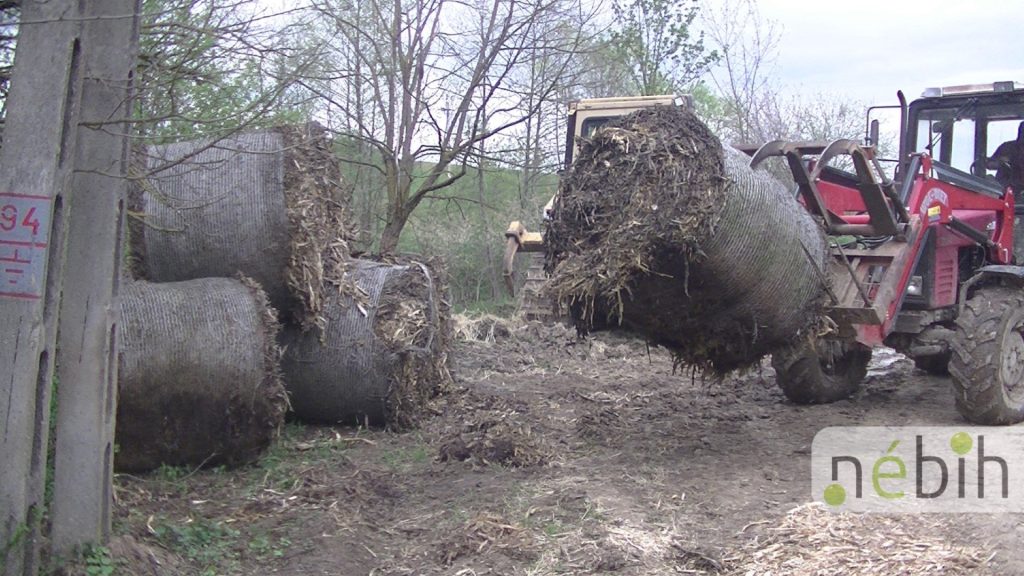 © Nemzeti Élelmiszerlánc-biztonsági Hivatal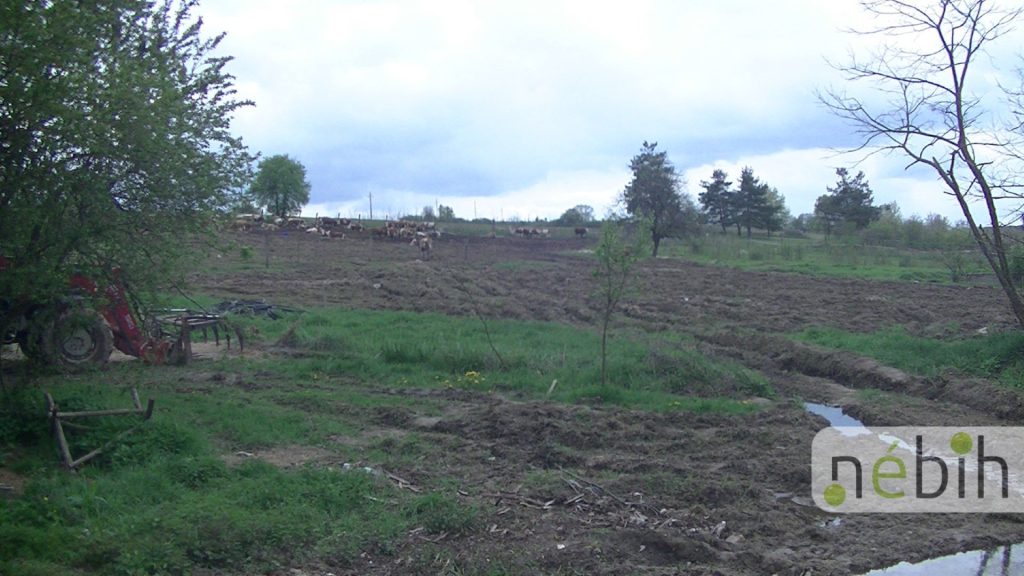 © Nemzeti Élelmiszerlánc-biztonsági Hivatal